ΘΕΜΑ: «Χορήγηση άδειας διευκόλυνσης εκπαιδευτικού, για παρακολούθηση της σχολικής επίδοσης τέκνου»Ο/Η Διευθυντής/τρια του Ονομασία ΣχολείουΈχοντας υπόψη:1.Τις διατάξεις του άρθρου 53 του Ν.3528/2007 (ΦΕΚ 26/09-02-2007 τ.Α΄) «Κύρωση του Κώδικα Κατάστασης Δημοσίων Πολιτικών Διοικητικών Υπαλλήλων και Υπαλλήλων Ν.Π.Δ.Δ.»2.Την αριθμ. ΔΙΔΑΔ/Φ.53/1222/ΟΙΚ.20561 του ΥΠ.ΕΣ. (ΦΕΚ 1613/17-8-2007 τ.Β΄) «Χορήγηση άδειας διευκόλυνσης στους υπαλλήλους για την παρακολούθηση της σχολικής προόδου των τέκνων τους» 3. Την με αρίθμ.Φ.351.5/43/67822/Δ1/5-5-2014 του ΥΠΑΙΘ «Άδειες εκπαιδευτικών Πρωτοβάθμιας και Δευτεροβάθμιας Εκπαίδευσης»4.Την με αριθμ. Φ.353.1/26/153324/Δ1/25-9-2014 Υ.Α (ΦΕΚ αρ.2648 τ.Β’/7-10-2014) «Τροποποίηση της υπ' αριθμ. Φ.353.1/324/105657/Δ1/8−10−2002 απόφασης: Καθορισμός των ειδικότερων καθηκόντων και αρμοδιοτήτων των προϊσταμένων των περιφερειακών υπηρεσιών πρωτοβάθμιας και δευτεροβάθμιας εκπαίδευσης, των διευθυντών και υποδιευθυντών σχολικών μονάδων και ΣΕΚ και των συλλόγων διδασκόντων».5.Την από ____/______/_____  αίτηση του/της ενδιαφερόμενου/ης εκπαιδευτικού  για χορήγηση γονικής άδειας προκειμένου να ενημερωθεί για την επίδοση του τέκνου του/της.6. Την από ..…/….../…… Υ.Δ. του Ν.1599/86 του /της  συζύγου του/της  ενδιαφερόμενου/ης εκπαιδευτικού 7.Την από …../…../……… βεβαίωση του ΣχολείουΑ π ο φ α σ ί ζ ο υ μ εΧορηγούμε στον/στην κ.            ____________________       , εκπαιδευτικό κλάδου ΠΕ00 του Ονομασία Σχολείου, άδεια διευκόλυνσης με αποδοχές μίας ημέρας, την  __-__-20__ για ενημέρωση της σχολικής επίδοσης τέκνου.Ο/Η Διευθυντής/τριαΟνοματεπώνυμο Διευθυντή/τριας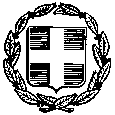 ΕΛΛΗΝΙΚΗ ΔΗΜΟΚΡΑΤΙΑΥΠΟΥΡΓΕΙΟ ΠΑΙΔΕΙΑΣ & ΘΡΗΣΚΕΥΜΑΤΩΝΠΕΡΙΦΕΡΕΙΑΚΗ Δ/ΝΣΗ Α/ΘΜΙΑΣ & 
Β/ΘΜΙΑΣ ΕΚΠ/ΣΗΣ ΙΟΝΙΩΝ ΝΗΣΩΝΔ/ΝΣΗ Β/ΘΜΙΑΣ ΕΚΠ/ΣΗΣ ΛΕΥΚΑΔΑΣΟΝΟΜΑΣΙΑ ΣΧΟΛΕΙΟΥΕΛΛΗΝΙΚΗ ΔΗΜΟΚΡΑΤΙΑΥΠΟΥΡΓΕΙΟ ΠΑΙΔΕΙΑΣ & ΘΡΗΣΚΕΥΜΑΤΩΝΠΕΡΙΦΕΡΕΙΑΚΗ Δ/ΝΣΗ Α/ΘΜΙΑΣ & 
Β/ΘΜΙΑΣ ΕΚΠ/ΣΗΣ ΙΟΝΙΩΝ ΝΗΣΩΝΔ/ΝΣΗ Β/ΘΜΙΑΣ ΕΚΠ/ΣΗΣ ΛΕΥΚΑΔΑΣΟΝΟΜΑΣΙΑ ΣΧΟΛΕΙΟΥΕΛΛΗΝΙΚΗ ΔΗΜΟΚΡΑΤΙΑΥΠΟΥΡΓΕΙΟ ΠΑΙΔΕΙΑΣ & ΘΡΗΣΚΕΥΜΑΤΩΝΠΕΡΙΦΕΡΕΙΑΚΗ Δ/ΝΣΗ Α/ΘΜΙΑΣ & 
Β/ΘΜΙΑΣ ΕΚΠ/ΣΗΣ ΙΟΝΙΩΝ ΝΗΣΩΝΔ/ΝΣΗ Β/ΘΜΙΑΣ ΕΚΠ/ΣΗΣ ΛΕΥΚΑΔΑΣΟΝΟΜΑΣΙΑ ΣΧΟΛΕΙΟΥΠόλη:Αριθμ. Πρωτ.:Πόλη:Αριθμ. Πρωτ.:ΗμερομηνίαΑριθμός - ΗμερομηνίαΕΛΛΗΝΙΚΗ ΔΗΜΟΚΡΑΤΙΑΥΠΟΥΡΓΕΙΟ ΠΑΙΔΕΙΑΣ & ΘΡΗΣΚΕΥΜΑΤΩΝΠΕΡΙΦΕΡΕΙΑΚΗ Δ/ΝΣΗ Α/ΘΜΙΑΣ & 
Β/ΘΜΙΑΣ ΕΚΠ/ΣΗΣ ΙΟΝΙΩΝ ΝΗΣΩΝΔ/ΝΣΗ Β/ΘΜΙΑΣ ΕΚΠ/ΣΗΣ ΛΕΥΚΑΔΑΣΟΝΟΜΑΣΙΑ ΣΧΟΛΕΙΟΥΕΛΛΗΝΙΚΗ ΔΗΜΟΚΡΑΤΙΑΥΠΟΥΡΓΕΙΟ ΠΑΙΔΕΙΑΣ & ΘΡΗΣΚΕΥΜΑΤΩΝΠΕΡΙΦΕΡΕΙΑΚΗ Δ/ΝΣΗ Α/ΘΜΙΑΣ & 
Β/ΘΜΙΑΣ ΕΚΠ/ΣΗΣ ΙΟΝΙΩΝ ΝΗΣΩΝΔ/ΝΣΗ Β/ΘΜΙΑΣ ΕΚΠ/ΣΗΣ ΛΕΥΚΑΔΑΣΟΝΟΜΑΣΙΑ ΣΧΟΛΕΙΟΥΕΛΛΗΝΙΚΗ ΔΗΜΟΚΡΑΤΙΑΥΠΟΥΡΓΕΙΟ ΠΑΙΔΕΙΑΣ & ΘΡΗΣΚΕΥΜΑΤΩΝΠΕΡΙΦΕΡΕΙΑΚΗ Δ/ΝΣΗ Α/ΘΜΙΑΣ & 
Β/ΘΜΙΑΣ ΕΚΠ/ΣΗΣ ΙΟΝΙΩΝ ΝΗΣΩΝΔ/ΝΣΗ Β/ΘΜΙΑΣ ΕΚΠ/ΣΗΣ ΛΕΥΚΑΔΑΣΟΝΟΜΑΣΙΑ ΣΧΟΛΕΙΟΥΤαχ.  Δ/νση:ΔιεύθυνσηΔιεύθυνσηΤαχ. Κώδικας:311 00 Λευκάδα311 00 ΛευκάδαΑ Π Ο Φ Α Σ ΗΑ Π Ο Φ Α Σ ΗΠληροφορίες:Όνομα Δ/ντή μονάδαςΌνομα Δ/ντή μονάδαςΑ Π Ο Φ Α Σ ΗΑ Π Ο Φ Α Σ ΗΤηλέφωνο:Αρ. τηλεφώνουΑρ. τηλεφώνουΑριθμός FAX:Αρ. φαξ Αρ. φαξ e-mailΙστοσελίδα::email ΣχολείουΔιεύθυνση ιστοσελίδαςemail ΣχολείουΔιεύθυνση ιστοσελίδαςΚΟΙΝ.ΚΟΙΝ.Ενδιαφερόμενος/ηΔΔΕ Λευκάδας (ΠΜΥ/Ε΄)ΠΜΥ ΣχολείουΔΔΕ Οργανικής(στη περίπτωση που ο εκπ/κος είναι αποσπασμένος)Σχολείο οργανικής (στη περίπτωση που ο εκπ/κος είναι αποσπασμένος)Ενδιαφερόμενος/ηΔΔΕ Λευκάδας (ΠΜΥ/Ε΄)ΠΜΥ ΣχολείουΔΔΕ Οργανικής(στη περίπτωση που ο εκπ/κος είναι αποσπασμένος)Σχολείο οργανικής (στη περίπτωση που ο εκπ/κος είναι αποσπασμένος)